令和2年度老人保健健康増進等事業訪問看護事業所の質の確保に向けた自己評価を支援するための研究事業自然災害発生時における業務継続計画（BCP）―訪問看護ステーション向け―一般社団法人　全国訪問看護事業協会Ⅰ　はじめに１．BCPとはBCP（ビー・シー・ピー）とは、 Business Continuity Plan の略称で、業務継続計画と訳されます。新型コロナウイルス等感染症や大地震などの災害が発生すると、通常通りに業務を実施することが困難になります。まず、業務を中断させないように準備するとともに、中断した場合でも優先業務を実施するため、あらかじめ検討した方策を計画書としてまとめておくことが重要です。BCP の特徴として、災害等が発生した後に速やかに復旧させることが重要ですが、その前に「重要な事業を中断させない」という点が挙げられます。内閣府「事業継続ガイドライン－あらゆる危機的事象を乗り越えるための戦略と対応－平成 25 年8月改定）」では、以下のとおり定義されています。『大地震等の自然災害、感染症のまん延、テロ等の事件、大事故、サプライチェーン（供給網）の途絶、突発的な経営環境の変化など不測の事態が発生しても、重要な事業を中断させない、または中断しても可能な限り短い期間で復旧させるための方針、体制、手順等を示した計画のことを事業継続計画（Business Continuity Plan、BCP）と呼ぶ。』BCP において重要な取組は、例えば、
・各担当者をあらかじめ決めておくこと（誰が、いつ、何をするか）
・連絡先をあらかじめ整理しておくこと
・必要な物資をあらかじめ整理、準備しておくこと	
・上記を組織で共有すること
・定期的に見直し、必要に応じて研修・訓練を行うこと 等が挙げられます。引用：介護施設・事業所における自然災害発生時の業務継続ガイドライン（令和２年12月　厚生労働省老健局）２．訪問看護ステーションにおけるBCP作成の必要性訪問看護ステーションにおけるBCPの目的は、災害時に職員の安全を確保しつつ、利用者の生命と生活を維持するために看護サービスの提供を継続させ、地域の医療・介護資源である訪問看護ステーションを存続させることです。そのためには、平時から、災害が発生し被災することを想定して、訪問看護ステーションの事業が回復し、復旧するための事業継続計画を立てておくことが必要です。また、訪問看護ステーションのBCPでは、平時から連携している地域の訪問看護ステーション、医療機関、介護事業所や施設、行政等の多様な関係者と相互支援しつつ危機的状況を解決する必要があります。よって、平時から事前に話し合い災害時の協力体制等を決めておく必要があります。３．本BCP雛形の利用方法本BCP雛形は、新型コロナウイルス感染症や大規模災害が発生する中で、各事業所が「感染症や災害への対応力を強化」をするために作成された「介護施設・事業所における自然災害発生時の業務継続ガイドライン（令和２年12月　厚生労働省老健局）」（以下、「ガイドライン」という）に付随する「自然災害発生時における業務継続計画」の雛形を基本に、訪問看護事業のBCPに必要な項目を追加しました。また、令和３年度介護報酬の改定において、BCPを作成することだけでなく、委員会の開催、指針の整備、研修の実施、訓練（シミュレーション）の実施等が（３年間の経過措置期間が設けられています）、義務づけられました。そのため、平常時から、自訪問看護ステーションの状況や周辺環境を把握し、災害発生時に、どのような計画で事業を継続するかを検討し、決めておくために活用できるものとしています。ガイドラインや本BCP雛形の記載例を参考に、平常時の対応、緊急時の対応、そして、復旧時の対応を念頭に置き、各事業所における具体的な対応を検討し記載いただくことを考えています。なお、「地域・他組織との連携」は、平常時、緊急時、復旧時のすべてで、災害対策としては大変重要な項目ですが、本ガイドラインでは訪問看護事業所の自訪問看護ステーションのBCPを対象とする観点から、最終章として別途、示しております。下記より、自然災害発生時における業務継続計画（BCP）の記載項目と記載内容の説明、記載例を示し、別添で記載例がない書式を添付しております。―――文中の表及び枠中は、記載例です。＊：ポイントやアドバイスを記載してあります。――― Ⅱ　訪問看護ステーションの事業継続計画（BCP）考え方と記載例自然災害発生時における業務継続計画（BCP）考え方と記載例１．総論１）基本方針事業所としての災害対策に関する基本方針を記載する。法人本部の基本方針と同じであれば、それらを記載しても構わない。２）推進体制平常時の災害対策の推進体制を記載する。法人本部のBCPの把握・役割、事業所全体のBCPの検討の視点で記載する。３）リスクの把握（１）ハザードマップや地域防災計画の確認施設・事業所が所在する市区町村のハザードマップ・地域防災計画等を掲載する（多い場合は別紙として巻末に添付する）。地域の特性によって掲載するハザードマップは異なる。（２）被災想定大きな被害が予想される災害について、自治体が公表する被災想定を整理して記載する。事業所の周辺地域の脆弱性から災害によって生じ得る問題を想定し記載する。４）優先業務の選定優先業務は、訪問看護ステーションの存続に関わる最も重要性・緊急性の高い事業のことで、訪問看護ステーションの場合は、訪問看護業務になる。訪問看護業務の再開の判断基準の検討、訪問看護利用者の中で優先する順位の検討、目標復旧時間を検討しておく。５）災害情報の把握災害に関する情報がどこで確認できるかを事前に把握しておく。６）研修・訓練の実施、BCPの検証・見直し（１）研修・訓練の実施研修・訓練実施の方針、頻度、概要（災害の想定）等について記載する。研修・訓練が一過性で終わらず、継続して実施することを担保する。（２）BCPの検証・見直し評価プロセスや定期的に取組の評価と改善を行い、継続してPDCAサイクルが機能するよう記載する。２．平常時の対応１）人的資源（１）指示命令系統の明確化災害発生時の指示命令系統を決めておく。（２）災害別に、事業所内外での避難場所・避難方法（３）職員に関して生じる問題の想定職員の安全確保や出勤、安否確認や緊急連絡等に生じる問題と想定される影響、対応策を検討しておく。（４）緊急連絡（安否確認）の方法災害発生直後の安否確認の方法を取り決めておく。（５）職員の参集基準発災時の職員の参集基準を記載する。自宅が被災した場合など参集しなくてもよい場合も検討し記載する。（６）職員のシフト調整で生じる問題の想定と対応策①　出勤状況の想定　職員ごとに災害時に出勤が可能かどうかを確認しておく。（別表参照） ②　出勤可能者の割合の想定　出勤可能な職員の人数を想定しておく。③　シフト調整の原則災害発生後、職員が長期間帰宅できず、長時間勤務となる可能性がある。参集した職員の人数により、なるべく職員の体調・負担の軽減に配慮して勤務体制を組むよう災害時の勤務シフト原則を検討しておく。あらかじめ状況を想定し、関係団体と調整し、応援体制を検討しておく。（７）労務管理で生じる問題の想定と対応策災害時に、労務管理で生じる問題を想定し対応策を検討し記載する。災害に伴う、欠勤や休暇等については、就業規則などで決めておく。（８）労働災害で生じる問題の想定と対応策災害に関わる労働災害の規定を確認しておく。２）物的資源：建物・移動手段・通信機器・備蓄（１）建物・設備の安全対策①　事業所・設備の耐震措置　　設備等に関しては、定期的な日常点検を実施する。②　風水害対策設備等に関しては、定期的な日常点検を実施する。（２）電気が止まった場合の対策被災時に稼動させるべき設備と自家発電機もしくは代替策を記載する。①　代替策②　稼働させるべき設備（３）水道が止まった場合の対策被災時に必要となる飲料水および生活用水の確保を記載する。①　飲料水この飲料水は、職員の生活備蓄として使用するものである。②　生活用水貯水槽を活用する場合は容量を記載。ポリタンクを準備する場合は容量と本数を記載。（４）移動手段が使用できなくなった場合の対策移動手段が使用できなくなった場合の対策・代替手段の方法を記載する。（５）通信が麻痺した場合の対策被災時に施設内で実際に使用できる方法(携帯メール）などについて、使用可能台数、バッテリー容量や使用方法等を記載する。公衆電話などの公共物は、使用方法と設置場所も確認しておく。（６）システムが停止した場合の対策電力供給停止などによりサーバー等がダウンした場合の対策（手書きによる事務処理方法など）やデータ類の喪失に備えた、バックアップ等の方策を記載する。また、浸水リスクが想定される場合はサーバーの設置場所を検討する。（７）必要品の備蓄被災時に必要な備品はリストに整理し、計画的に備蓄する（多ければ別紙とし添付する）。定期的にリストの見直しを実施する。備蓄品によっては、消費期限があるため、メンテナンス担当者を決め、定期的に買い替えるなどのメンテナンスを実施する。チーム・委員会を作って管理する場合もある。【生活備蓄】【医薬品・衛生用品・日用品】＊１ヶ月の使用料を確認し、備蓄量の目安とする。（８）業者連絡先一覧円滑に復旧作業を依頼できるよう各種業者連絡先一覧を準備しておく。３）財務資源（１）資金手当て①　1か月分程度の事業運転資金額の把握1か月の事業の運転に必要な資金を確認し把握する。②　事業が中断した際に入金状況の把握被災により、事業が中断した場合に、入金が滞るものや遅れる可能性があるものを把握しておく。③　災害に備えた資金手当て（火災保険など）緊急時に備えた手元資金等（現金）を記載する。　地震保険の保険契約については地域によって制限がある場合があるため注意が必要である。（２）資金の確保・手配に生じる問題の想定と対応策融資、補助金助成金等の支援制度を把握しておく。融資・補助金・助成金等の支援制度等は、都道府県の医療福祉関連ホームページに掲載されるため、適宜確認する。（３）支払いのやりくりの対応策災害時の給与の支払い手続きや固定費の支払い手続き等が滞りなく行えるように確認作業、対応策を検討しておく。（４）事業収入減少に関する問題の想定と対応策地震や風水害の被災による利用者の住居の移動・死亡や、職員が出勤できず、訪問に回れない状況等により、事業継続が出来なくなる可能性があるため、事業が継続できる目安を把握しておく。４）情報資源（１）事業所情報の一覧の作成複数の訪問看護ステーションを運営している場合は、自事業所一覧にしておく。（２）職員の連絡先一覧の作成名前・住所・連絡先・本人の状況・家族の状況・緊急連絡先・災害時の出勤有無等を一覧にしておく。（３）利用者の連絡先一覧の作成利用者の名前、連絡先、住所、主治医、担当ケアマネジャー、医療機器の使用状況や家族の介護の状況等を一覧にして作成しておく。担当者が適宜内容を更新する。５）利用者（BCPの視点からみると顧客）（１）利用者に関して生じる問題の想定と対応策　利用者に関して生じる問題を想定し、対応策をあらゆる方向から検討を行う。ここでいう、利用者は、現在担当している利用者の場合や、被災後対応する利用者の場合どちらとも指す。特に、事業継続計画においては、事業継続のための「顧客」という視点も重要視する。（２）利用者の安否確認方法の検討、生活し続けられる状況の構築・個別支援計画の作成利用者の安否確認方法を検討しておく。3日以上自立して生活できる仕組みの調整（食事・内服・医療ケア資材など）を行う。人工呼吸器を装着している利用者等は、個別支援計画を作成する。福祉避難所等への入所の可能性も視野に入れ、開設者等の確認も行う。（３）災害時の訪問看護サービスの取り扱いの契約時の説明災害時に、事業者としての対応について、契約書に文言を入れ、利用者へ説明し了承を得る。（４）被災後の新規利用者の獲得のための対応策担当していた利用者が入院や死亡、訪問可能範囲外へ避難などにより、利用者が減少する可能性がある。そのため、新規利用者（新規顧客）を獲得する必要がある。新規利用者獲得のため、受け入れ可能かの判断基準、受け入れ可能方法等を検討しておくことが必要である。また、避難所等での訪問看護の提供、福祉避難所への訪問看護、自治体から訪問看護ステーションに新たな役割の要請等を受ける可能性もある。３．緊急時～復旧における事業継続にむけた対応１）体制（１）BCP発動基準地震・風水害等の場合に分けてBCPを発動する基準を記載する。（２）緊急時体制の決定緊急時の体制を決める。管理者が不在の場合の代替者も決めておく。事業継続における検討する会議体の開催頻度、開催時間等も決めておく。（３）災害時対応体制緊急時から事業復旧の中で必要な役割や担当部署、担当者等を決める。チームや委員会として行う場合もある。（４）対応拠点緊急時対応体制の拠点となる候補場所を記載（安全かつ機能性の高い場所に設置）する。（５）重要業務の継続優先業務の継続方法を記載する（被災想定（ライフラインの有無など）と職員の出勤と合わせて時系列で記載すると整理しやすい）。２）人的資源（１）安否確認と参集①　職員の安否確認の実施職員名簿を踏まえた安否確認シートを作成しておき、災害時はそれに沿って確認していく 。②　職員の参集参集基準に沿って参集の有無を決定し、参集を求めるスタッフに連絡をする。
 （２）避難場所・避難方法の決定（３）職員の管理①　出勤状況を確認する。
②　出勤率の確認
③　勤務シフト④　休憩・宿泊場所災害発生後、職員が長期間帰宅できない状況も考えられるため、候補場所を検討し、指定しておく。３）物的資源（１）建物等の破損個所の確認復旧作業が円滑に進むように施設の破損個所確認シートを整備し、別紙として添付しておく。（２）通常の移動手段の状況の確認、代替案の選択、復旧対応案の検討（３）通信手段の状況の確認、代替案の選択、復旧対応案の検討（４）備蓄品の状況の確認、代替案の選択、確保対応案の検討（５）訪問看護ステーションの復旧における業者との連絡・対応４）財務資源（１）収支の状況の確認と経営計画の再作成復旧期（発災直後の初動対応後）に実施する。（２）補助金・融資等の対応復旧期（発災直後の初動対応後）に実施する。（３）給与や固定費等の支払状況の確認復旧期（発災直後の初動対応後）に実施する。５）情報資源（１）職員情報の更新（２）利用者情報の更新多職種からの情報等も収集し、更新していく。（３）事業所情報発信（関係機関、地域、マスコミ等への説明・公表・取材対応）公表のタイミング、範囲、内容、方法についてあらかじめ方針を定めて記載する。６）利用者（BCPの視点からみると顧客）（１）利用者の安否確認（２） 新規利用者の受け入れ　利用者が避難所へ行くなど訪問看護を必要としなくなった場合顧客の減少となる可能性の検討、新規利用者（顧客）の受け入れの検討等の問題を想定して対応を検討しておく。また、自治体から、訪問看護ステーションに新たな役割の要請を受ける可能性もある。被災後の経営状況の回復を見据え、新規の利用者の獲得を行う。訪問看護ステーションの稼働状況の確認を行い、新規利用者の受け入れの判断をする。新規受け入れ元の検討、確認をする。４．地域・他組織との連携１）地域の連携体制の構築（１）地域多職種連携のネットワークの役割の確認とネットワークづくり施設・事業所の倒壊や多数の職員の被災等、単独での事業継続が困難な事態を想定して、施設・事業所を取り巻く関係各位と協力関係を日頃から構築しておく地域で相互に支援しあうネットワークが構築されている場合はそれらに加入することを検討する。（２）訪問看護部会・職能団体等の役割の確認とネットワークづくり災害時に、行政機関や地域の訪問看護部会、職能団体がどのような役割があるか、平時に確認しておく。事業所がある行政機関や訪問看護や多職種の事業所が、災害時にどのような方針で対応するかを平時に確認し構築しておく。（３）利用者をめぐる関係者の役割の確認とネットワークづくり（４）緊急時にネットワークを生かした対応２）受援体制の整備災害時に、自事業所やその担当利用者に対して、人的な支援を受ける可能性があるため、受援体制を整備しておく。（１）事前準備連携協定に基づき、被災時に相互に連携し支援しあえるように検討した事項や今後準備すべき事項などを記載する。（２）利用者情報の整理・職員情報の整理平時から利用者・職員情報等を整理し、援助を受ける際に情報提供できるようにしておく。（３）地域への災害支援自事業所が事業復旧した場合、周囲の事業所や避難所等へ災害支援に入る可能性があるため、対応体制として検討できることをしておく。地域の災害福祉支援ネットワークの協議内容等について確認し、災害派遣福祉チームとしての登録を検討する。緊急時派遣可能かを判断する。Ⅲ　訪問看護ステーションの事業継続計画（BCP）自然災害発生時における業務継続計画（BCP）１．総論１）基本方針２）推進体制３）リスクの把握（１）ハザードマップや地域防災計画の確認（２）被災想定４）優先業務の選定５）災害情報の把握６）研修・訓練の実施、BCPの検証・見直し（１）研修・訓練の実施（２）BCPの検証・見直し２．平常時の対応１）人的資源（１）指示命令系統の明確化（２）災害別に、事業所内外での避難場所・避難方法（３）職員に関して生じる問題の想定（４）緊急連絡（安否確認）の方法（５）職員の参集基準（６）職員のシフト調整で生じる問題の想定と対応策①　出勤状況の想定　　（別表参照） ②　出勤可能者の割合の想定③　シフト調整の原則（７）労務管理で生じる問題の想定と対応策（８）労働災害で生じる問題の想定と対応策２）物的資源：建物・移動手段・通信機器・備蓄（１）建物・設備の安全対策①　事業所・設備の耐震措置　　②　風水害対策（２）電気が止まった場合の対策①　代替策②　稼働させるべき設備（３）水道が止まった場合の対策①　飲料水②　生活用水（４）移動手段が使用できなくなった場合の対策（５）通信が麻痺した場合の対策（６）システムが停止した場合の対策（７）必要品の備蓄【生活備蓄】【医薬品・衛生用品・日用品】（８）業者連絡先一覧３）財務資源（１）資金手当て①　1か月分程度の事業運転資金額の把握②　事業が中断した際に入金状況の把握③　災害に備えた資金手当て（火災保険など）（２）資金の確保・手配に生じる問題の想定と対応策（３）支払いのやりくりの対応策（４）事業収入減少に関する問題の想定と対応策４）情報資源（１）事業所情報の一覧の作成（２）職員の連絡先一覧の作成（３）利用者の連絡先一覧の作成５）利用者（BCPの視点からみると顧客）（１）利用者に関して生じる問題の想定と対応策（２）利用者の安否確認方法の検討、生活し続けられる状況の構築・個別支援計画の作成（３）災害時の訪問看護サービスの取り扱いの契約時の説明（４）被災後の新規利用者の獲得のための対応策３．緊急時～復旧における事業継続にむけた対応１）体制（１）BCP発動基準（２）緊急時体制の決定（３）災害時対応体制（４）対応拠点（５）重要業務の継続２）人的資源（１）安否確認と参集①　職員の安否確認の実施②　職員の参集（２）避難場所・避難方法の決定（３）職員の管理①　出勤状況を確認する。
②　出勤率の確認
③　勤務シフト④　休憩・宿泊場所３）物的資源（１）建物等の破損個所の確認（２）通常の移動手段の状況の確認、代替案の選択、復旧対応案の検討（３）通信手段の状況の確認、代替案の選択、復旧対応案の検討（４）備蓄品の状況の確認、代替案の選択、確保対応案の検討（５）訪問看護ステーションの復旧における業者との連絡・対応４）財務資源（１）収支の状況の確認と経営計画の再作成（２）補助金・融資等の対応（３）給与や固定費等の支払状況の確認５）情報資源（１）職員情報の更新（２）利用者情報の更新（３）事業所情報発信（関係機関、地域、マスコミ等への説明・公表・取材対応）６）利用者（BCPの視点からみると顧客）（１）利用者の安否確認（２） 新規利用者の受け入れ４．地域・他組織との連携１）地域の連携体制の構築（１）地域多職種連携のネットワークの役割の確認とネットワークづくり（２）訪問看護部会・職能団体等の役割の確認とネットワークづくり（３）利用者をめぐる関係者の役割の確認とネットワークづくり（４）緊急時にネットワークを生かした対応２）受援体制の整備（１）事前準備（２）利用者情報の整理・職員情報の整理（３）地域への災害支援職員連絡先一覧安否確認シート法人名○○○○事業所名○○○○管理者名○○○○住所○○○○電話○○○○例１＞災害時には、事業所職員の命と安全を第一に守り、担当している利用者の安否確認、安全確保に尽力し、早期の事業の復旧、継続を目指す。例２＞◯◯訪問看護ステーションは、災害の発生に際して次の目的を達成及び維持するものとします。・自社の被害を最小限にとどめ、速やかに復旧する。・職員と家族を守る、負傷者、犠牲者をださない。・地域の医療・福祉サービスの一つとして、その状況に対して適切に事業運営を継続できるものとする。例＞事業継続の推進組織は、法人の「リスクマネジメント委員会」の下部組織として設置した「災害対策チーム」とし、メンバーは以下のとおりとする。例＞　地震・洪水・土砂災害・高潮・津波・火山　等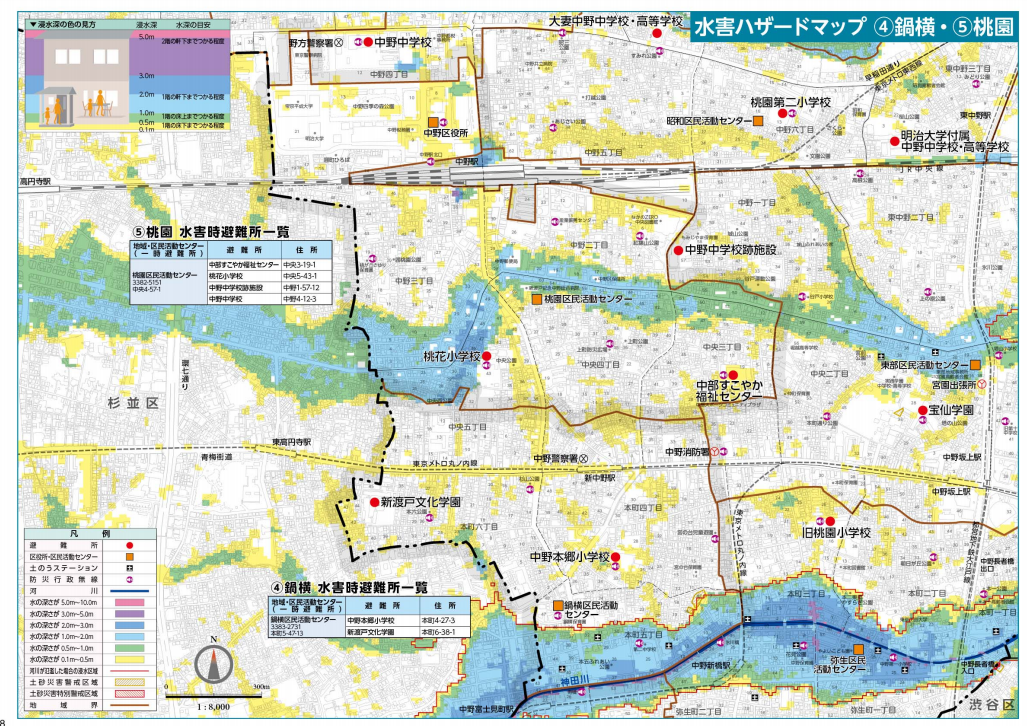 ＊ハザードマップや地域防災計画等は、市区町村のホームページに掲載されている。＊日頃から部署内で掲示したりすることで共有しておきましょう！例＞◯◯市の被害想定。災害種類は、地震による、倒壊、大規模火災の可能性、風水害による、◯◯川の氾濫・決壊の可能性が高い。交通被害道路：◯◯通りや◯◯街道等の幹線道路は、緊急車両以外通行止め。建物の倒壊のため、自転車や歩行での移動も困難になる可能性あり。影響あり。ライフライン（上水道・電気・ガス・通信電波）の影響ライフラインに被害があった場合は影響あり自事業所で想定される影響例＞優先業務：担当している利用者の安否確認を含む訪問業務訪問看護業務再開の判断基準：・通常の移動手段か代替策の移動手段の確保の有無。・道路等が倒壊の影響の程度。・訪問看護業務につける職員の人数。・利用者の訪問看護の重要度の程度。・利用者に対して、支援できる家族等の有無。・利用者の居住する地域の被災状況。　目標復旧時間：可能な限り、訪問看護が必要な利用者に24時間以内にサービスを提供する。　 例＞　　　　　　　　災害情報収集先URLなど厚生労働省ホームページhttps://www.mhlw.go.jp/index.html ◯◯県ホームページ　◯◯市ホームページ日本看護協会ホームページhttps://www.nurse.or.jp/ 全国訪問看護事業協会ホームページhttps://www.zenhokan.or.jp/具体例１＞BCP内容周知研修目的：職員にBCPの内容の周知を図る実施月：毎年4月方法：カンファレンスの時間に、BCPの内容の読み合わせを行う。＊災害訓練（防災訓練）とBCP訓練の違いを理解できるように取り組みましょう。具体例２＞　職員安否確認訓練・初期対応訓練目的：災害時に速やかに職員の安否確認、被災状況の確認ができる実施月：毎年9月方法：震度6の地震を想定し安否確認を実施する。その時、建物、通信機器等の被災状況の確認も分担して行う。具体例３＞災害時図上訓練目的：自分が勤める訪問看護ステーションの周辺地域のハザードマップを確認する。方法：職員同士で地域のハザードマップを確認し、危険個所や避難経路を共有する。＊イーラーニング教材等も活用しましょう。例＞毎年12月にリスクマネジメント委員会を開催し、毎年1回BCPの見直し、内容の検討をする。例＞被災直後は、事業所の所長が責任者として判断を行う。理事長等が到着した時点で責任者を交代する。事業所所長が不在の場合は、副所長が代替者として行動する。地震風水害第１避難場所ステーションステーション第２避難場所◯◯小学校◯◯市役所例＞　　　　　　　　　　状況影響のある事項被災時の勤務状況（事業所勤務・訪問中・休み）が職員ごとに異なる場合対応が異なる可能性職員の出勤手段が断絶した場合出勤困難となる可能性職員本人や家族が要配慮者・未就学者であり、出勤困難な状況出勤困難となる可能性職員の居住地が被災した場合出勤困難となる可能性直行直帰ができる職員とできない職員がいる場合直行直帰の有無で対応が異なる可能性例＞安否確認の方法・通常使用している社内SNSを使用する。　 ・通信が困難な場合は、電話で連絡する。安否確認は以下の場合に実施・地震震度5以上・特別警報が出された場合（風水害）・移動手段の断絶（風水害・雪害等）・責任者が必要と判断した場合・安否報告するものが必要と判断した場合例＞・所長等の管理監督者・緊急オンコール当番は、震度5強以上の場合に参集する。・事業所から徒歩圏に居住する職員は参集する。・居住地等が交通網の寸断等警報が出ているなど安全が守られない場合や家族等の安全が守られない場合（要配慮者や養育が必要な児がいる場合）等の場合は参集する必要はない。例＞状況3日後出勤の可能性7日後出勤の可能性職員A未就学児がおり保育園が休園の場合困難不可保育園再開時可能職員B持病・妊婦不可不可職員Cステーション徒歩圏内に一人暮らし可基本的に出勤可能例＞出勤可能割合備考1日時点看護職員10人のうち5人出勤可能予定　5割3日時点看護職員10人のうち7人出勤可能予定　7割7日時点看護職員10人のうち8人出勤可能予定　8割例＞・超過勤務・長時間勤務・連日勤務の職員は都度確認し、配慮する。・人員確保が必要な場合は、法人内で休止している事業から人員確保を検討する。・人員確保が必要な場合は、関係団体や近隣事業所へ看護職員の応援依頼を検討する。例＞状況対応策事業所命令で出勤できない場合の給与保障の内容休業補償の対象とする。長時間労働になった場合別途、時間給で支払う夜間に至る場合は夜間労働の支払い対象とする災害時に欠勤した場合規定の休日の対象とする。危険業務に対応した場合危険手当の対象とする。事業所の人員基準が満たせなくなった場合過去の災害では、人員基準が満たせなくなった場合でも、所在地域の事業指定の担当部署に相談することで、事業運営が対応可能となった事例があったため、相談する。例＞・雇用の維持・給与の支払い、経営困難になったら解雇の対応・災害を理由に傷病、死亡した場合の対応　例＞　　　　　　場所対応策備考建物（柱）柱の補強/Ｘ型補強材の設置旧耐震基準設計のもの建物（壁）柱の補強/Ｘ型補強材の設置旧耐震基準設計のものパソコン耐震キャビネット（固定）の採用キャビネットボルトなどによる固定本棚ボルトなどによる固定金庫ボルトなどによる固定消火器等の設備点検・収納場所年に1回確認例＞　　　　　　　　　　　　　　　　対象対応策備考浸水による危険性の確認毎月1 日に設備担当による点検を実施。年1 回は業者による総合点検を実施。外壁にひび割れ、欠損、膨らみはないか同上開口部の防水扉が正常に開閉できるか故障したまま業者に修理依頼暴風による危険性の確認特に対応せず一斉点検実施外壁の留め金具に錆や緩みはないか屋根材や留め金具にひびや錆はないか窓ガラスに飛散防止フィルムを貼付しているかシャッターの二面化を実施しているか周囲に倒れそうな樹木や飛散しそうな物はないか例＞・自家発電機の設置　・乾電池、充電器の準備　・自動車バッテリーの使用例＞　　稼働させるべき設備代替策パソコン1台自家発電機を使用例＞職員数10人（1人あたり　6ℓ（3日分））　60ℓ（2ℓペットボトル30本）を備蓄。例＞ポリタンク10リットルを4つ準備例＞移動手段が自動車の場合・社用車が使用できなくなった場合は、自家用車の使用を認める。・事業所の車を災害時優先車両の登録について確認する。・ガソリンは、常時半分以下にならないようにしておく。移動手段が自転車の場合・雪害により、自転車の使用ができない場合は、公共交通機関の使用を認める。　（交通費の支払いは、使用後、経費精算申請を行う）・雪害・風水害時は、カーシェアの使用をする・全ての自転車を年に2回整備し、常に使用できる状態にしておく。移動手段が断絶した場合・職員の安全が守られ、職員の自宅から直行直帰で利用者宅へ訪問可能な場合直行直帰等を検討する。例＞・電話が不通の場合、公衆電話の使用。（公衆電話は、災害発生時、費用・通信制限がかからない。）・衛生電話の使用（平時から登録し、使用してみる。）MCA無線の使用。・バッテリーの供給・予備バッテリー・充電ステーションの確認例＞・PC、サーバーを浸水の危険のない場所に常に保管する。・PC・サーバーのデータは定期的にバックアップを取っておく。・ハードディスクや重要書類等持ち出す必要があるものを決めておく。・データ保存にクラウドを利用する例＞品名数量消費期限保管場所メンテナンス担当飲料水30本20240401事業所階段下災害対策チームポリタンク6つ 〇年〇月購入事業所階段下災害対策チーム災害トイレ100回分〇年〇月購入事業所階段下災害対策チーム食事30食分20240401事業所階段下災害対策チーム懐中電灯3つ〇年〇月購入事業所階段下災害対策チームランタン3つ〇年〇月購入事業所階段下災害対策チーム使い捨てカイロ30個事業所階段下災害対策チーム軍手30双事業所階段下災害対策チームヘルメット6個事業所階段下災害対策チーム例＞品名数量消費期限保管場所メンテナンス担当手袋100双入り10箱災害対策チームマスク3箱災害対策チーム手指消毒液3本災害対策チーム衛生ガーゼ50枚災害対策チームテープ10巻災害対策チーム例＞業者名連絡先業務内容ガス・上下水道・電力会社事業所賃貸管理会社電子カルテ　会社例＞
1カ月の支出：合計◯◯◯万円内訳：スタッフ給与◯◯万円・事業所賃貸料◯◯万円・ガス水道光熱費◯◯万円・通信費◯◯万円・自動車リース費◯◯万円 例＞・国保連からの入金は、通常2か月後・◯◯事業の◯◯万円は、入金中止になる。 ＊その他の入金の期日についても把握しましょう。例＞・災害時の手元資金：現預金◯◯万（◯◯銀行）・地震保険の保険契約内容の確認（事業用物件の保険契約がされているか、地震保険がつけられているか、火災保険で水害について補償できているか　等）例＞・◯◯銀行からの融資・補助金の申請のため、都道府県のホームページの確認し、もれなく申請できるようにする。例＞・災害時の給与の支払いが滞りなく行えるように手続きを◯◯に記載しておく。・固定費の支払いが滞りなく行えるように支払先、支払い手続きを一覧にし◯◯に記載しておく。 例＞1月あたり支出：◯◯◯万円のため、月◯件程度の訪問の実施が必要になる。＊災害救助法・特措法等で、通常の訪問でない訪問も算定可能になることもあるため、安否確認を含む訪問やケアについては、必ず記録を残しておく。例＞事業所名住所電話番号事業所番号訪問範囲職員数　A訪問看護ステーション◯◯市10人B訪問看護サテライト◯◯市7人別添参照例＞利用者名住所電話番号主治医ケアマネ医療機器同居家族例＞状況対応策利用者の安否確認ができない可能性安否確認方法が煩雑になる可能性サービス関係者が重複して行う可能性事前に利用者ごとに取り決めを話し合っておく。利用者が自力で生活する必要がある自立して生活できる仕組みの調整、近隣の地域住民等への協力の依頼、福祉避難所などへの入所の可能性を検討しておく。利用者に平常時と同様に訪問ができなくなる可能性契約時や契約書において、事前に説明しておく。時間経過によって、利用者の所在が変化する可能性経時的に利用者の把握をする必要がある。利用者の減少の可能性新規利用者の獲得をする必要がある。事業所の人員基準が満たせなくなった場合過去の災害では、人員基準が満たせなくなった場合でも、所在地域の事業指定の担当部署に相談することで、事業運営が対応可能となった事例があったため、相談する。＊利用者個々の災害対策は、防災マニュアル等で取り決めておきましょう。 契約書例＞第◯条（社会情勢及び天災）1）社会情勢の急激な変化、地震、風水害など著しい社会秩序の混乱などにより、乙の義務の履行が難しい場合は、日程、時間の調整をさせて頂く場合がある。2）社会情勢の急激な変化、地震、風水害など著しい社会秩序の混乱などにより、乙の義務の履行が遅延、もしくは、不能になった場合、それによる損害賠償責任を乙は負わないものとする。例＞【新規利用者受け入れの判断基準】自事業所の職員の安全の確保ができた上で、新規受け入れの検討をする。勤務可能な職員数より訪問サービス数が減少した場合や1月あたりの支出を下回る訪問サービスの提供数の場合は、受け入れの判断を行う。【新規利用者受け入れ元】・ケアマネジャーへの連絡、病院等への連絡・◯◯小学校（避難所）・◯◯福祉避難所（開設者：◯◯◯◯）例＞緊急時体制は、事業所所在地周辺において、下記災害の程度による被災状況、社会的混乱などを総合的に勘案し、事業所所長が必要と判断した場合、BCP を発動し、対策本部を設置する。【地震】・震度5以上の地震が発生したとき。【水害】・大雨警報（土砂災害）、洪水警戒が発表されたとき。・台風により高潮注意報が発表されたとき。【その他】・職員の出勤の状況や、移動手段の断絶状況を勘案して、事業所所長が必要と認めた場合 。例＞管理者代替者①代替者②所長：◯◯主任：◯◯検討メンバー会議名称開催タイミング所長・主任・事務長災害・事業継続対策会議 毎週月曜10時～　1時間 例＞主な役割部署・役職氏名補足災害時対応本部所長（責任者）◯◯◯災害対応全般について一切の指揮を行う。情報チーム事務長◯◯◯行政や職能団体等と連絡を取り、正しい情報の収集、責任者に報告する。利用者情報確認チーム主任◯◯◯利用者の情報を整理し、安否確認等の訪問業務に備える。物資調達チームクラーク◯◯◯備蓄品や衛生資材等の不足、破損物の修理復旧対応をする。例＞　第１候補場所第２候補場所第３候補場所A訪問看護ステーション避難所：◯◯小学校避難所：◯◯中学校A訪問看護ステーション　サテライト避難所：◯◯小学校避難所：◯◯中学校例＞①　自事業所の職員の命を守る行動　が最重要業務②　被災後6時間以内に、事業運営体制が安全に機能するか確認・体制：指揮系統確立・周辺被災状況　・人的資源：職員の勤務可能状況・物的資源：建物・移動手段・情報収集共有手段の状況③　被災後24時間以内に、利用者の安否確認　利用者の訪問優先順位の決定④　被災後72時間以内に、安否確認をはじめとする訪問看護業務の再開（訪問・電話確認・連絡調整・記録等）例　安否確認シート安否確認状況訪問中の場合備考職員名安否確認状況利用者名と利用者の状況備考◯◯　◯◯無事・負傷・不明訪問中　事業所　休日無事・負傷・不明訪問中　事業所　休日無事・負傷・不明訪問中　事業所　休日例＞場所備考第１避難場所◯◯ステーション第２避難場所◯◯小学校例＞職員名状況3日後の出勤7日後の出勤例＞出勤率（全体の職員数÷出勤可能職員数）備考◯日時点3日時点7日時点例＞休憩場所宿泊場所 ◯◯ステーション ◯◯ステーション・法人施設・事業所例＞建物・設備の被害点検シート例＞建物・設備の被害点検シート状況（いずれかに○）対応事項/特記事項建物・設備躯体被害重大／軽微／問題なし建物・設備エレベーター利用可能／利用不可建物・設備電気通電　／　不通建物・設備水道利用可能／利用不可建物・設備電話通話可能／通話不可建物・設備インターネット利用可能／利用不可建物・設備建物・設備ガラス破損・飛散／破損なし建物・設備キャビネット転倒あり／転倒なし建物・設備天井落下あり／被害なし建物・設備床面破損あり／被害なし建物・設備壁面破損あり／被害なし建物・設備照明破損・落下あり／被害なし例＞・補助金や助成金　の交付状況を確認し、該当のものは申請する。・罹災証明書等の発行を自治体に相談する。例＞・職員給与の支払い（給与計算、給与支払手続き）・請求書の作成/発行例＞・事業所の運営状況（職員の稼働人数、受け入れ利用者の対象）をホームページに掲載。・事業所の運営状況をFaxで関係事業所に送る。 例＞利用者名安否確認住まい状況生活状況備考無事・負傷・不明自宅・避難所(　　　　　)・その他（　　　　　）無事・負傷・不明自宅・避難所(　　　　　)・その他（　　　　　）無事・負傷・不明自宅・避難所(　　　　　)・その他（　　　　　）例＞
・新規受け入れの判断　・新規受け入れ元候補の選定例＞・他の事業所と共同で避難訓練の実施・各窓口の連絡方法の検討・決定  【連携関係機関：多職種連携ネットワーク】【連携関係機関：訪問看護ネットワーク】【連携関係機関：ペアステーション】例＞自事業所の地域の実態を確認する。 例＞・災害時の個別支援計画を作成し、行政・関係事業所等と連携体制を確認する。・居宅サービス計画書への記載、サービス担当者会議で関係事業所と連携体制を確認する。例＞・地域全体で作成されるBCPの発動状況の確認・行政・訪問看護ネットワーク・多職種ネットワーク等の情報共有と情報発信・自事業所としての活動の確認受援の種類パターンの例＞ボランティア／DMAT・日赤等医療従事者／近隣事業所／都道府県・個人・支援団体などの視点／支援物資受け入れ　等 受援例１＞・災害時の支援体制で、市内で、ペアステーションを組み互助を意識することで、緊急時に支援を自ら発信する体制を構築し、支援を受けやすい体制を整備する。受援例２＞・補助金等の申請の補助代行業務等を協力して行う。派遣先のパターンの例＞・地域住民に対する支援・福祉避難所への支援（訪問看護ステーションの近隣の福祉避難所を把握し開設者の確認をしておく）・訪問範囲地域の避難所への支援・他事業所への支援・行政機関への支援　等法人名○○○○事業所名○○○○管理者名○○○○住所○○○○電話○○○○　　　　　　　　災害情報収集先URLなど地震風水害第１避難場所第２避難場所出勤可能割合備考1日時点3日時点7日時点状況対応策　　　　　　場所対応策備考　　　　　　　　　　        　　対象対応策備考　　稼働させるべき設備代替策品名数量消費期限保管場所メンテナンス担当品名数量消費期限保管場所メンテナンス担当業者名連絡先業務内容例＞事業所名住所電話番号事業所番号訪問範囲職員数　別添参照例＞利用者名住所電話番号主治医ケアマネ医療機器同居家族例＞管理者代替者①代替者②検討メンバー会議名称開催タイミング例＞主な役割部署・役職氏名補足例＞　第１候補場所第２候補場所第３候補場所安否確認状況訪問中の場合備考職員名安否確認状況利用者名と利用者の状況備考無事・負傷・不明訪問中　事業所　休日無事・負傷・不明訪問中　事業所　休日無事・負傷・不明訪問中　事業所　休日場所備考第１避難場所第２避難場所職員名状況3日後の出勤7日後の出勤日数出勤率（全体の職員数÷出勤可能職員数）備考休憩場所宿泊場所例＞建物・設備の被害点検シート例＞建物・設備の被害点検シート状況（いずれかに○）対応事項/特記事項建物・設備躯体被害重大／軽微／問題なし建物・設備エレベーター利用可能／利用不可建物・設備電気通電　／　不通建物・設備水道利用可能／利用不可建物・設備電話通話可能／通話不可建物・設備インターネット利用可能／利用不可建物・設備建物・設備ガラス破損・飛散／破損なし建物・設備キャビネット転倒あり／転倒なし建物・設備天井落下あり／被害なし建物・設備床面破損あり／被害なし建物・設備壁面破損あり／被害なし建物・設備照明破損・落下あり／被害なし例＞利用者名安否確認住まい状況生活状況備考無事・負傷・不明自宅・避難所(　　　　　)・その他（　　　　　）無事・負傷・不明自宅・避難所(　　　　　)・その他（　　　　　）無事・負傷・不明自宅・避難所(　　　　　)・その他（　　　　　）【連携関係機関：訪問看護ネットワーク】【連携関係機関：ペアステーション】名前住所連絡先緊急連絡先本人の状況家族の状況災害時の出勤の有無備考名前安否確認状況訪問中の場合：利用者名と利用者の状況備考無事・負傷・不明訪問中・事業所・休日無事・負傷・不明訪問中・事業所・休日無事・負傷・不明訪問中・事業所・休日無事・負傷・不明訪問中・事業所・休日無事・負傷・不明訪問中・事業所・休日無事・負傷・不明訪問中・事業所・休日